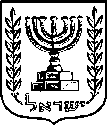 הצהרת בעלי הזכויות בתכנית המו"פבעלי הזכויות בתכנית המו"פ: אנו מסכימים בזאת כי מר/גב' _______________  ת.ז.  ________________ישמש כמוביל של תכנית המו"פ וכי כספי המענק יועברו לחשבון הבנק שלו.על החתום:פרטי היזם המוביל:רחוב: ________________ מספר בית:________________ עיר:________________ מיקוד: ________________טלפון היזם המוביל: ________________טלפון נוסף: ________________אימייל: ________________אימות חתימהאני הח"מ _____________, עו"ד מ.ר. _________, מאשר/ת בזאת כי ה"ה _____________________, חתם/מו על הצהרה זו בפניי.שם _______________     תאריך_______________	חתימה וחותמת _______________שם פרטי ומשפחהמספר ת.ז.		אחוזי בעלותשם החותםמספר ת.ז.חתימה 